Il/La sottoscritto/a:In qualità di tecnico incaricato della progettazione delle opere di cui alla CILA presentata congiuntamente alla presente ne costituisce parte integrante e sostanziale, consapevole di assumere la qualità di persona che esercita un servizio di pubblica necessità ai sensi degli artt. 359 e 481 del Codice Penale, Fa presente che i lavori di cui alla presente CILA, consistono in:che l’intervento risulta assoggettabile alla disciplina della CILA sotto la propria responsabilità,che l’intervento di cui alla presente CILA,Con la presente sottoscrizione si autorizza il Comune di Pescara ad utilizzare, secondo le modalità e nei limiti previsti dalla normativa vigente in materia,  i numeri di fax e/o gli indirizzi  e-mail forniti  per  le comunicazioni tra Comune medesimo,  richiedente e professionista incaricato. L'Amministrazione Comunale informa, ai sensi dell'art. 13 D.Lgs. 196/2003, che:Il trattamento dei dati conferiti con dichiarazioni / richieste è finalizzato allo sviluppo del relativo procedimento amministrativo ed alle attività ad esso correlate;Il conferimento dei dati è obbligatorio per il corretto sviluppo dell'istruttoria e degli altri adempimenti;Il mancato conferimento di alcuni o di tutti i dati richiesti comporta l'interruzione / l'annullamento dei procedimenti amministrativi;In relazione al procedimento ed alle attività correlate, il Comune può comunicare i dati acquisiti con le dichiarazioni / richieste ad altri soggetti pubblici al fine dello svolgimento delle funzioni istituzionali.Il dichiarante può esercitare i diritti previsti dall'art. 7 del D.Lgs. 196/2003, ovvero la modifica, l'aggiornamento e la cancellazione dei dati qualora estranei allo sviluppo dei procedimenti amministrativi;Titolare della banca dati è il Comune di Pescara; i responsabili del trattamento dei dati sono i Direttori responsabili dei Settori interessati.Data __/__/____IL PROGETTISTA(timbro e firma)_____________________________ 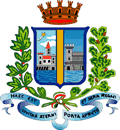 Città di Pescaramedaglia d’oro al valore civileDipartimento Attività Tecniche – Settore Attività Edilizia e ProduttivaSPORTELLO UNICO EDILIZIASportello Unico EdiliziaComune di PescaraPiazza Italia– 65121 Pescara (Pe)info@comune.pescara.itprotocollo@pec.comune.pescara.itFax. 085-42.83.333Tel. 085-42.831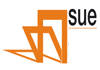 Città di Pescaramedaglia d’oro al valore civileDipartimento Attività Tecniche – Settore Attività Edilizia e ProduttivaSPORTELLO UNICO EDILIZIASportello Unico EdiliziaComune di PescaraPiazza Italia– 65121 Pescara (Pe)info@comune.pescara.itprotocollo@pec.comune.pescara.itFax. 085-42.83.333Tel. 085-42.831ASSEVERAZIONE ALLEGATA ALLA CILAPER ATTIVITA’ PUBBLICITARIACognome e nomeCognome e nomeCognome e nome________________________________________________________________________________________________________________________________________________________________________________________________________________________________________________________________________________________________________________________________________________________________________________________________________________________________________________________________________________________________________________________________________________________________________________________________________________________________________________________________________________________________________________________________________________________________________________________________________________________________________________________________________________________________________________________________________________________________________________________________________________________________________________________________________________________________________________________________________________________________________________________________________________________________________________________________________________________________________________________________________________________________________________________________________________________________________________________________________________________________________________________________________________________________________________________________________________________________________________________________________________________________________________________________________________________________________________________________________________________________________________________________________________________________________________________________________________________________________________________________________________________________________Iscritto al Collegio/Ordine dei/degliIscritto al Collegio/Ordine dei/degliIscritto al Collegio/Ordine dei/degliIscritto al Collegio/Ordine dei/degliIscritto al Collegio/Ordine dei/degliIscritto al Collegio/Ordine dei/degliIscritto al Collegio/Ordine dei/degliIscritto al Collegio/Ordine dei/degli__________________________________________________________________________________________Della provincia diDella provincia diDella provincia diDella provincia diDella provincia di________NumeroNumeroNumeroNumeroNumero__________________Nato/a a______________________________________________________________________________________________________________________________________________________________________________________________________________________________________________________________________________________________________________________________________________________________________________________________________________________________________________________________________________________________________________________________________________________________________________________________________________________________________________________________________________________________________________________________________________________________________________________________________________________________________________________________________________________________________________________________________________________________________________________________________________________________________________________________________________________________________________________________________________________________________________________________________________________________________________________________________________________________________________________________________________________________________________________________________________________________________________________________________________________________________________________________________________________________________________Il __/__/____Il __/__/____Il __/__/____Il __/__/____Il __/__/____Il __/__/____Il __/__/____Cod. fiscale / p. ivaCod. fiscale / p. ivaCod. fiscale / p. ivaCod. fiscale / p. iva_________________________Con studio inCon studio in_____________________________________________________________________________________________________________________________________Via ______________________________________________Via ______________________________________________Via ______________________________________________Via ______________________________________________Via ______________________________________________Via ______________________________________________Via ______________________________________________Via ______________________________________________Via ______________________________________________Via ______________________________________________Via ______________________________________________Via ______________________________________________Via ______________________________________________Via ______________________________________________Via ______________________________________________Via ______________________________________________Via ______________________________________________Via ______________________________________________Via ______________________________________________Via ______________________________________________Via ______________________________________________n ___Tel. ____/_______Tel. ____/_______Tel. ____/_______Tel. ____/_______Tel. ____/_______Fax ____/_______Fax ____/_______Fax ____/_______Fax ____/_______Fax ____/_______Fax ____/_______e-mail _______________________________________e-mail _______________________________________e-mail _______________________________________e-mail _______________________________________e-mail _______________________________________e-mail _______________________________________e-mail _______________________________________e-mail _______________________________________e-mail _______________________________________e-mail _______________________________________e-mail _______________________________________e-mail _______________________________________e-mail _______________________________________e-mail _______________________________________e-mail _______________________________________P.E.C.  P.E.C.  P.E.C.  P.E.C.  P.E.C.  IMPIANTO PUBBLICITARIO DI ESERCIZIO DEL TIPO:  CASSONETTO   PLAFOND  BANDIERA TENDA AGGETTANTE CON PUBBLICITA’ ALTRO _______________________IMPIANTO PUBBLICITARIO DI ESERCIZIO DEL TIPO:  CASSONETTO   PLAFOND  BANDIERA TENDA AGGETTANTE CON PUBBLICITA’ ALTRO _______________________POSIZIONE MANUFATTO: ___________________________________POSIZIONE MANUFATTO: ___________________________________MATERIALE USATO: ___________________________________MATERIALE USATO: ___________________________________COLORI USATI: ___________________________________COLORI USATI: ___________________________________DIMENSIONI E SPESSORE: ___________________________________DIMENSIONI E SPESSORE: ___________________________________SUPERFICIE IN mq.: ___________________________________SUPERFICIE IN mq.: ___________________________________ACCERTATO DICHIARA E ASSEVERAè conforme alle Norme Tecniche di Attuazione del P.R.G. - al Regolamento Edilizio  al Regolamento d'igiene vigenti;non è in contrasto con gli strumenti urbanistici adottati dal Comune di Pescara;rispetta le norme di sicurezza;rispetta le norme igienico sanitarie;è conforme al Regolamento Comunale sugli impianti pubblicitari Delibera n. 294 del 29.12.1995 e  n. 89 del  13.03.2003 ed  al  Piano  Generale degli  Impianti  Pubblicitari  adottato;è conforme al Regolamento di Esecuzione ed Attuazione del Nuovo codice della Strada;che le opere oggetto di intervento non rientrano tra quelle per le quali è obbligatorio il rilascio di un titolo abilitativo ai sensi della normativa statale e regionalecertificazione di cui alla L.R. n.12 del 03 marzo 2005 (insegne molto luminose tipo led e insegne propagandistiche);non contrasta con l'Art.49 punti 4 e 5 e 50 punti 1 e 2 del Regolamento di Esecuzione ed Attuazione del Nuovo codice della Strada per -quanto riguarda la luminosità, la sagoma ed il colore delle insegne;rispetta le norme di sicurezza inerente la staticità ed eventualmente l'impianto elettrico come da autocertificazione allegata alla comunicazione.attestazione a firma del tecnico incaricato circa la non necessità di deposito dell’attestazione di cui alla L.R. n.28/2011;ai sensi della L.R. 28/2011, che le opere realizzate/ da realizzare non modificano la risposta delle strutture all’azione sismica, non prevedendo interventi che comportino la necessità di rinnovare o sostituire elementi strutturali dell’edificio e comunque non recanti pregiudizio alla statica dell’immobile, nel rispetto della vigente legge in materia. Per quanto sopra dichiarato non è dovuta ll’osservanza delle disposizioni contenute nel D.M.  17 Gennaio 2018 recante “Norme tecniche per le costruzioni”; che il manufatto che si intende installare in via ___________________________________ è stato calcolato e  sarà posto in opera tenendo conto della spinta del vento in modo da garantire la stabilità e che l'impianto nelle sue varie componenti, ivi compresa la parte elettrica, risponda alle normative vigenti in ordine alla pubblica incolumità ed alle norme C.E.I.. Inoltre dichiara di aver preso visione ed  accettare le disposizioni del Regolamento Comunale sulla pubblicità;